ISR-logo voor aangesloten sportbondenPubliceer het logo op de website en/of owned channels van de sportbond  .PNG file (transparant)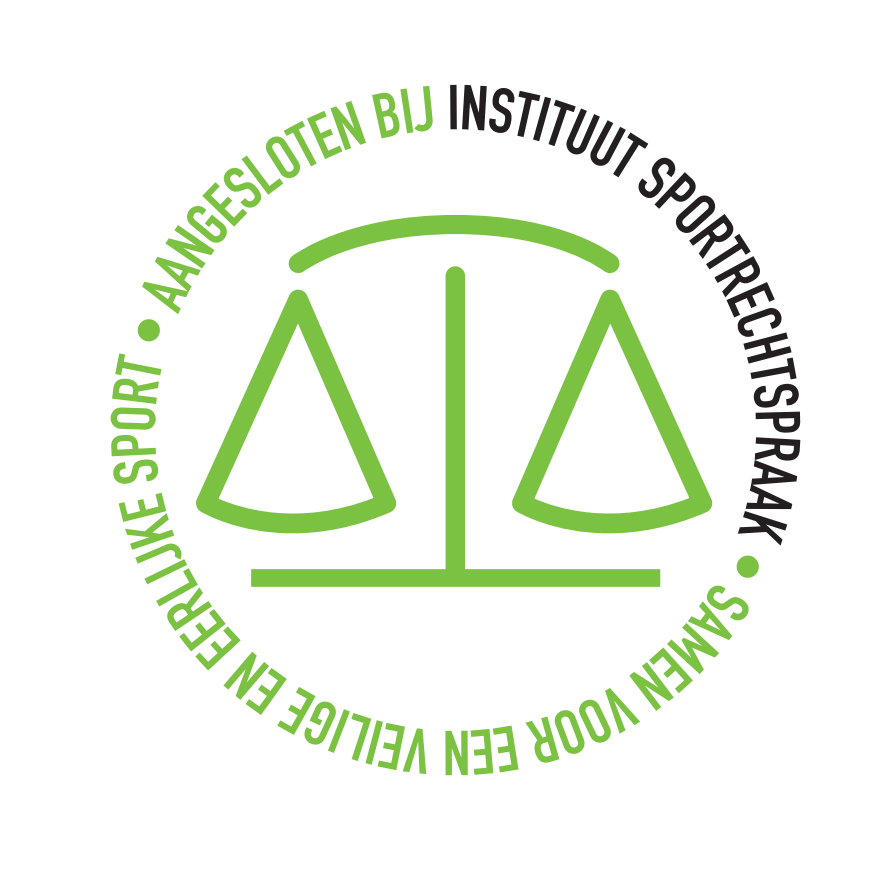 